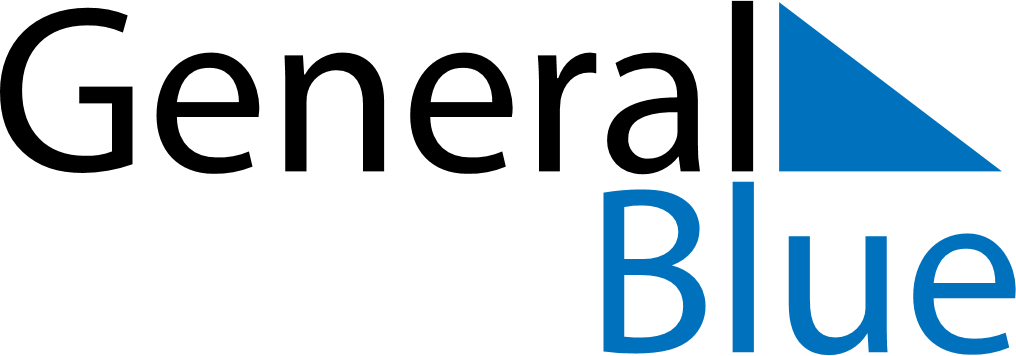 April 2018April 2018April 2018VietnamVietnamMondayTuesdayWednesdayThursdayFridaySaturdaySunday12345678910111213141516171819202122Vietnam Book Day23242526272829Hung Kings Commemorations30Day of liberating the South for national reunification